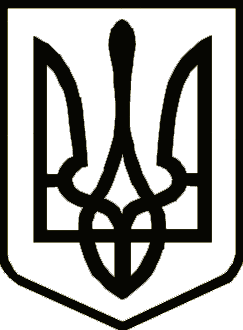 УкраїнаНОСІВСЬКА  МІСЬКА РАДА
Носівського району ЧЕРНІГІВСЬКОЇ  ОБЛАСТІВИКОНАВЧИЙ КОМІТЕТР І Ш Е Н Н Я10 листопада 2017 року                    м. Носівка                           № 336Про надання дозволу на розробку  робочого проекту
            Відповідно до ст. 29, 30 Закону України “Про місцеве самоврядування в Україні”, виконавчий комітет міської ради вирішив:1. Надати дозвіл на розробку робочого проекту «Реконструкція руслового ставка на річці Носівочка в адміністративних межах міста Носівка Чернігівської області з метою покращення його санітарно-екологічного та технічного стану».2. Відділу містобудування та архітектури виконавчого апарату міської ради забезпечити: - складання разом із розробником та затвердження робочого проекту «Реконструкція руслового ставка на річці Носівочка в адміністративних межах міста Носівка Чернігівської області з метою покращення його санітарно-екологічного та технічного стану»; - надання розробнику вихідних даних; - загальну доступність та оприлюднення матеріалів по вище зазначеному робочому проекту відповідно до вимог чинного  законодавства; - подання на розгляд та затвердження міською радою.3. Контроль за виконанням рішення покласти на заступника міського голови з питань житлово – комунального господарства Сичова О.В.  Міський голова                                                                         В.М. Ігнатченко	Рішення підготував:Заступник міського голови з питань житлово-комунального господарстваО.В. Сичов